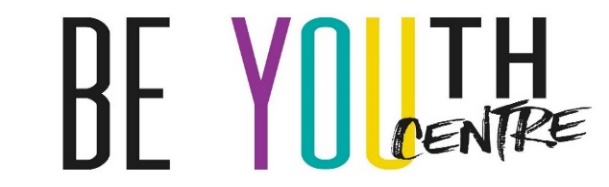 SundayMondayTuesdayWednesdayThursdayFridaySaturday1All Activities Require Youth to Sign Up in Advance!2Hanging Purple Ribbons on Kingsway Ave. In Partnership with the MHWS4:30-6:30pmA Truth or A Lie Game6:30-7:30pm 3Carpentry Night with Myron – Renovating BYC Media Space4:00-7:30pm4All Stars Friendship Activity4:00-6:00pmGiant Tape Ball Game6:30-7:30pm5Graffiti@ Esplanade3:30-5:00pmHomework Program6:30-7:30pmLGBTQIA2s+ Meeting6:30-7:30pm6Skating@ Family Leisure Centre3:30-5:00pmLeaving Centre@3:15pmReturning@ 5:30pmSpin – A – Dare Game6:00-7:30pm7Speed Stacking Game12:30-2:00pmKaraoke Afternoon2:30-4:30pm 8                                  AGES 11-17*Activities are subject to change without notice*                                    9Veterans Night with Special Guests4:00-6:00pmSherlock Game6:00-7:30pm10Remembrance Day Jeopardy Game4:00-5:30pmBYT Meeting 5:30-6:30pmHomework Program6:30-7:30pm                                               11Remembrance Day!Centre Closed 12Yarn Wrapped Monogrammed Letter4:00-6:00pmLGBTQIA2s+ Meeting6:30-7:30pmHomework Program6:30-7:30pm13Partner Picture Game 4:00-6:00pmGet the Jar from The Toxic Area Game6:30-7:30pmMovie Teen Night 13+8:00-10:00pm14Tablecloth Maze12:30-2:00pmTik Tok Youth Challenge2:30-4:30pm 15#102- 1201 Kingsway Avenue Medicine Hat403-528-806816Indoor Badminton Tournament 4:00-6:00pmThe Postcard Activity6:30-7:30pm17DIY Stained Glass Art4:00-6:00pmThe Fear Cap Game6:30-7:30pm18Ping Pong Blow Game4:00-6:00pmMHWS – Presentation6:00-7:00pmGrinch Tree Forms Go Out19Women’s Entrepreneur Day – Speaker 4:00-6:00pmLGBTQIA2s+ Meeting6:30-7:30pmHomework Program6:30-7:30pm20Indoor Video Scavenger Hunt4:00-6:00pmWear That Game6:30-7:30pm21Incoming Tide Survival12:30-2:30pmHide & Scream In The Dark2:30-4:30pm22CLOSED23RAK DayCreating Positivity Notes4:00-5:00pmPositivity Note HandoutLeaving Centre@4:30Returning@ 6:3024Make A Deal Card Game4:00-6:00pmLiving Sculpture6:30-7:30pm25DIY Clothespin Lamp4:00-6:00pmHomework Program6:30-7:30pm26Who Am I Game?4:00-5:00pmDK Fitness5:00-6:00pmBYT Meeting 6:30-7:30pmLGBTQIA2s+ Meeting6:30-7:30pm27Museum Hunter4:00-6:00pmPaper Bag Skits6:30-7:30pmTrivia Teen Night 13+8:00-10:00pm28Board Games12:30-2:30pmMario Kart Tournament2:30-4:30pm29CLOSED30Taking Down Purple Ribbons 4:00-6:00pmScrapbooking Christmas Cards6:30-7:30pm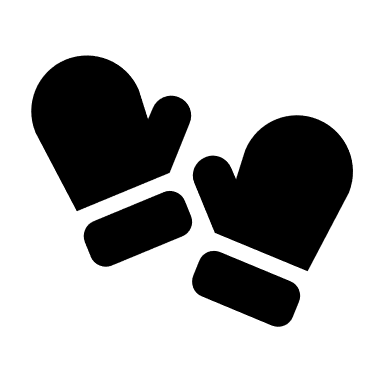 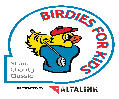 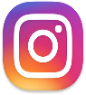 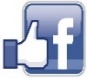 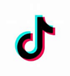 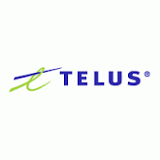 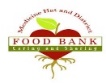 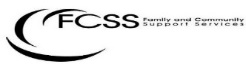 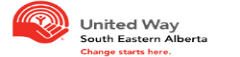 